ASSUNTO :. INDICO PARA QUE O DEPARTAMENTO COMPETENTE, QUE SEJA REALIZADO REPAROS NO MEIO FIO DA RUA VEREADOR DR. JOSÉ BUENO MONTEIRO NO BAIRRO NOVACOOP.DESPACHO:.   SALA DAS SESSÕES ____/____/_____ PRESIDENTE DA MESA    INDICAÇÃO Nº , DE 2020SENHOR PRESIDENTE,SENHORES VEREADORES,INDICO ao Exmo Senhor Prefeito Municipal para que o departamento competente, que seja realizado reparos no meio fio da Rua Vereador Dr. José Bueno Monteiro no Bairro Novacoop.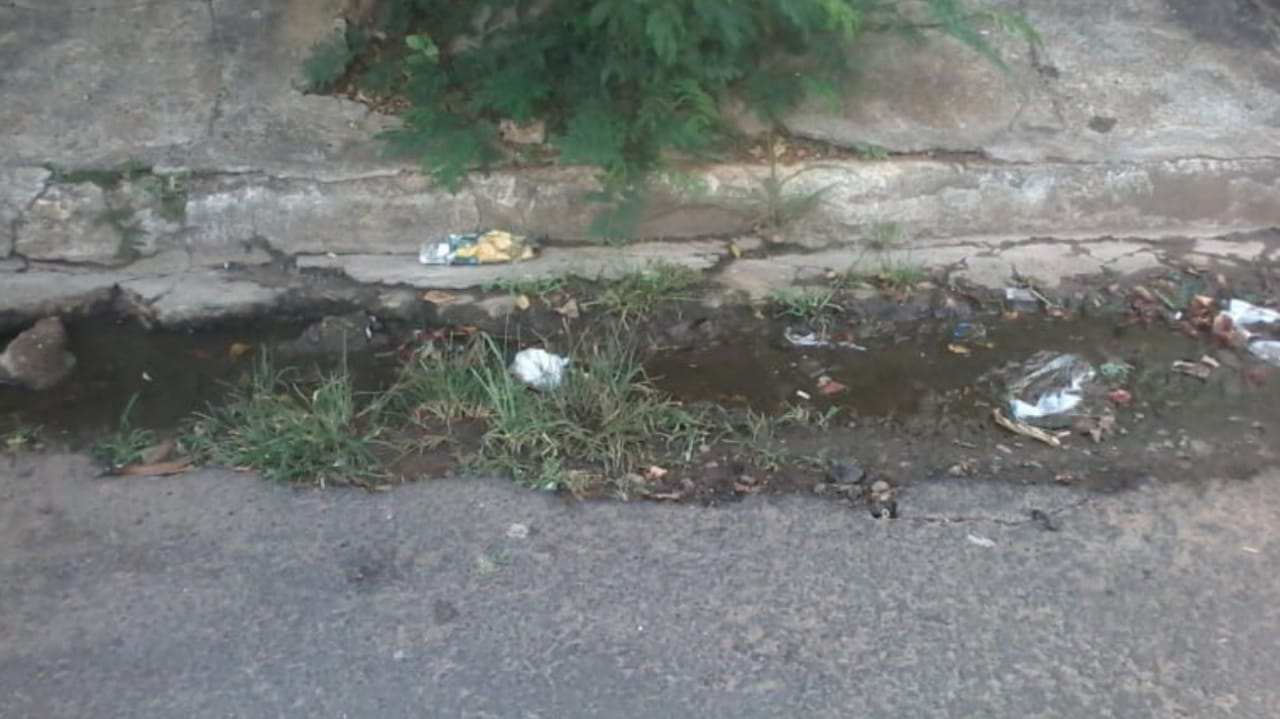 SALA DAS SESSÕES “VEREADOR SANTO RÓTOLLI”, aos 25 de setembro de 2020.VEREADOR LUIS ROBERTO TAVARES